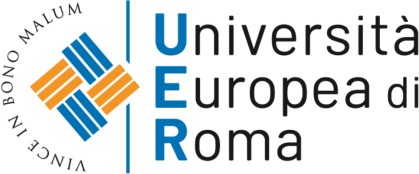 TO THE CHANCELLOR OF UNIVERSITÀ EUROPEA DI ROMAThe present application form must be filled electronically.According to law 679/2016 of the Regulation of the European Parliament of 27th April 2016, I hereby express my consent to process and use my data provided in this application for the purposes of Università Europea di Roma selection process.Rome,	/	/ 	SignatureHaving regard to Art. 46 and 47 of no. 445 of the Italian Presidential Decree dated 2000, I declare to be aware of the penalties in case of false declarations regarding educational background and use of false documents.Rome,	/	/ 	Signature